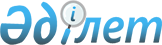 О внесении изменений в состав Консультативного комитета по естественным монополиям
					
			Утративший силу
			
			
		
					Решение Коллегии Евразийской экономической комиссии от 27 августа 2013 года № 178. Утратило силу решением Коллегии Евразийской экономической комиссии от 1 сетября 2014 года № 150      Сноска. Утратило силу решением Коллегии Евразийской экономической комиссии от 01.09.2014 № 150 (вступает в силу по истечении 30 календарных дней с даты его официального опубликования).

      Коллегия Евразийской экономической комиссии решила:



      1. На основании предложений Республики Казахстан и Российской Федерации внести в состав Консультативного комитета по естественным монополиям, утвержденный Решением Коллегии Евразийской экономической комиссии от 28 июня 2012 г. № 97, следующие изменения:



      а) включить в состав Консультативного комитета следующих лиц:                       от Республики Казахстан                       от Российской Федерации

      б) исключить из состава Консультативного комитета Искандирова А.М.



      2. Настоящее Решение вступает в силу по истечении 30

календарных дней с даты его официального опубликования.       Председатель Коллегии

Евразийской экономической комиссии                 В. Христенко
					© 2012. РГП на ПХВ «Институт законодательства и правовой информации Республики Казахстан» Министерства юстиции Республики Казахстан
				Абылкасымова

Мадина Ерасыловна– вице-министр экономики и

бюджетного планирования

Республики КазахстанБилялов

Канат Шарапович– начальник управления политики по регулированию естественных монополий Департамента политики по регулированию естественных монополий и защите конкуренции Министерства экономики и бюджетного планирования Республики КазахстанДжумабаева

Алия Маратовна– директор департамента

интеграционной политики АО

«Национальная компания «Казахстан

темир жолы»Жарманова

Гаухар Куангалиевна– начальник управления правового

обеспечения Юридического

департамента Агентства Республики

Казахстан по регулированию

естественных монополийМайтиев

Азамат Бакдаулетович– директор Департамента политики

по регулированию естественных

монополий и защите конкуренции

Министерства экономики и

бюджетного планирования

Республики КазахстанМетенова

Сауле Сериковна– директор Юридического

департамента Агентства Республики

Казахстан по регулированию

естественных монополийНасыров

Аскар Асхатович– директор департамента тарифной

политики АО «Национальная

компания «Казахстан темир жолы»Сыздыкова

Салтанат Амангельдиевна– начальник управления

стратегического планирования,

сводного анализа и международного

сотрудничества Департамента

стратегического планирования,

сводного анализа и международного

сотрудничества Агентства

Республики Казахстан по

регулированию естественных

монополийСултанов

Руслан Серикович– генеральный директор АО «Центр

развития торговой политики»Чигамбаев

Даур Батырович– проектный менеджер департамента

торгово-экономического

сотрудничества АО «Центр развития

торговой политики»Афоняшин

Алексей Анатольевич– заместитель директора

Департамента государственного

регулирования тарифов,

инфраструктурных реформ и

энергоэффективности Министерства

экономического развития Российской

ФедерацииМулюкин

Максим Сергеевич– начальник Управления

международного сотрудничества и

развития внешних связей

Федеральной службы по тарифам;